Galerie photoPhotos prises lors de l'activité du 10 novembre 2013.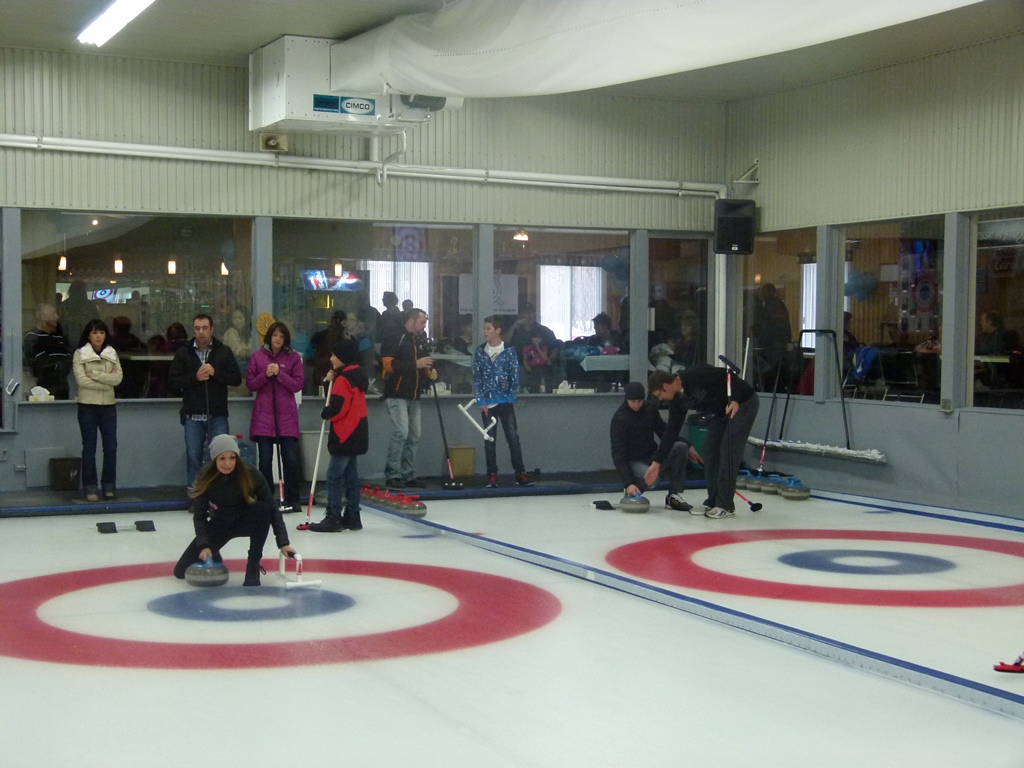 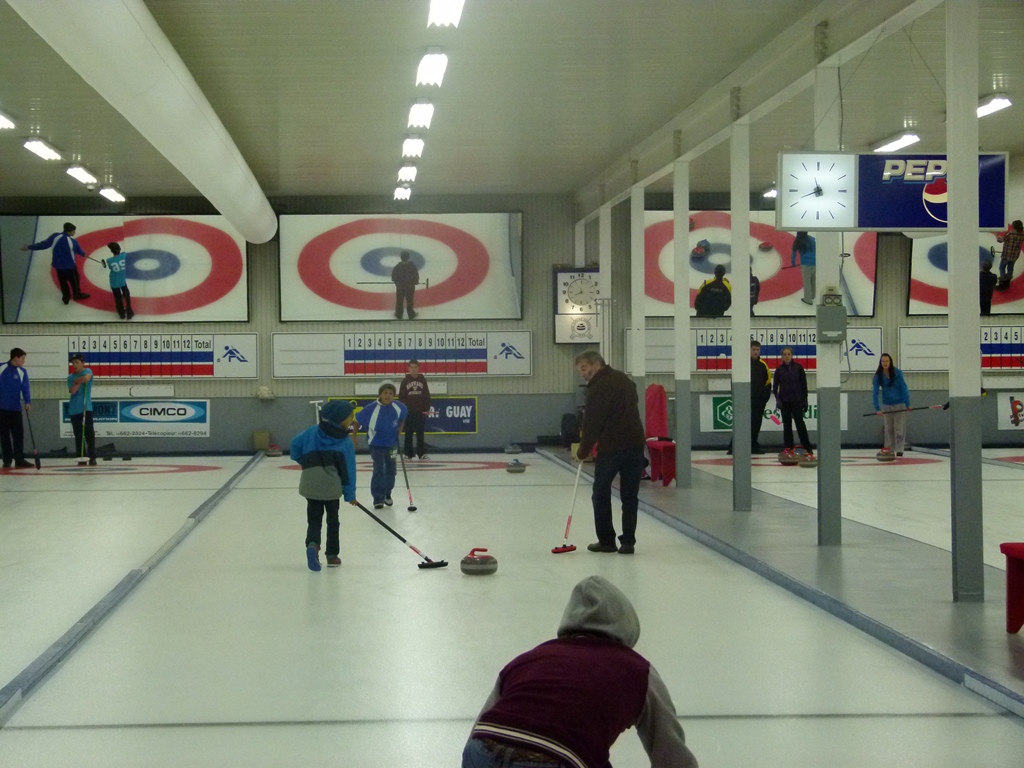 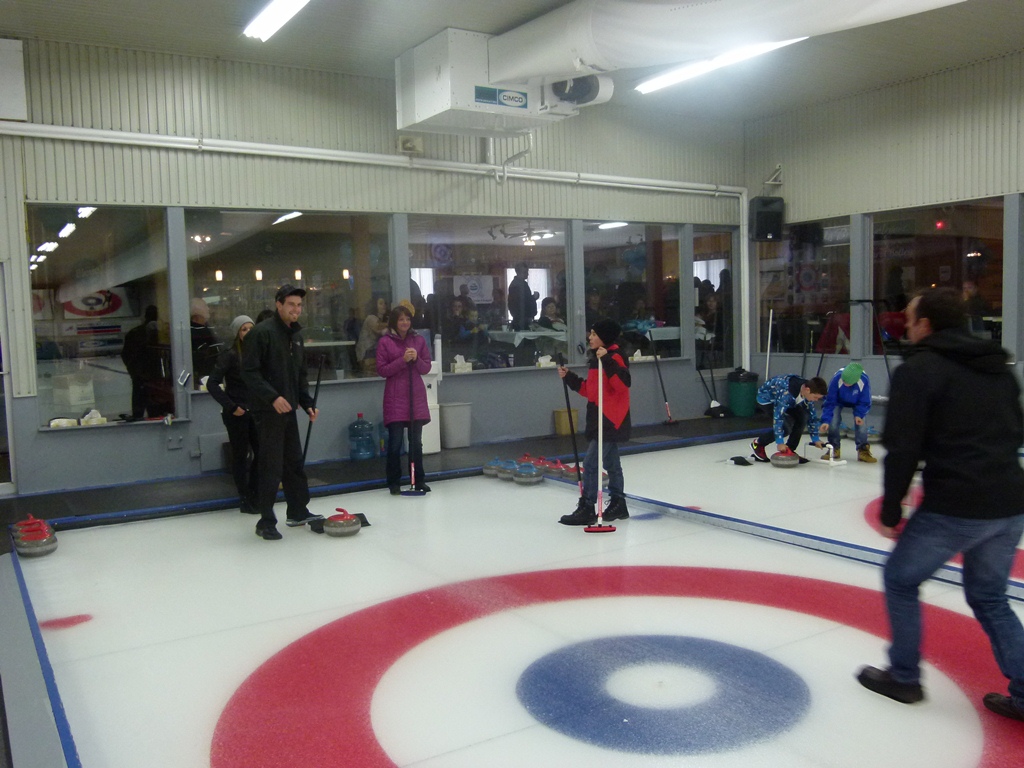 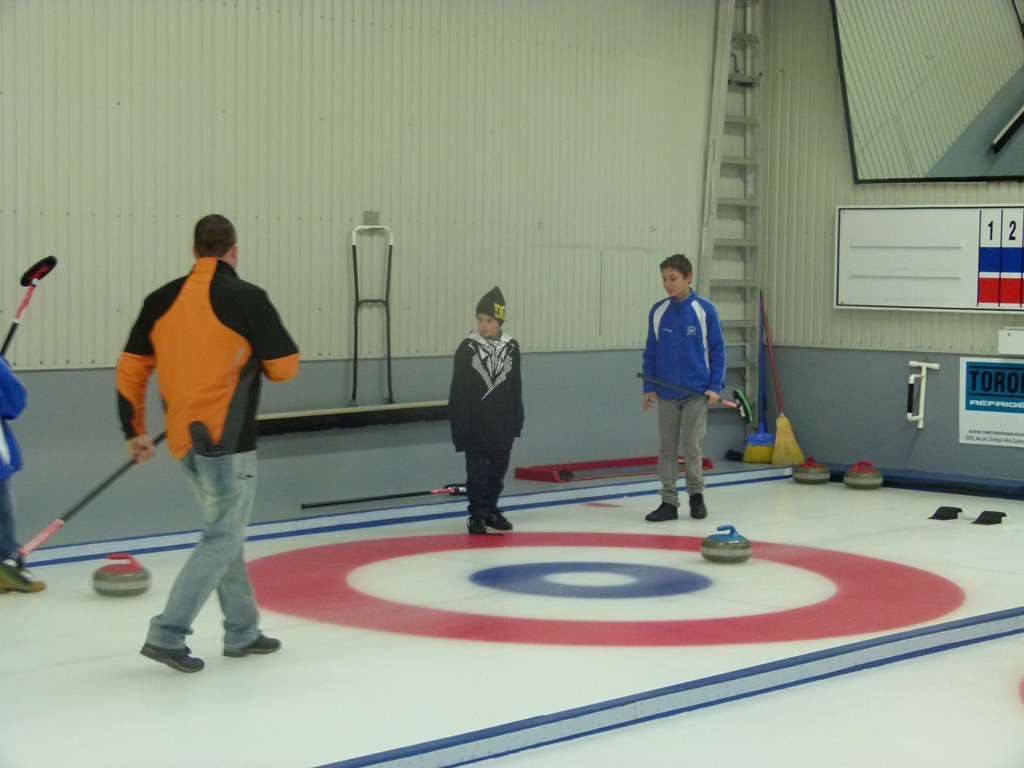 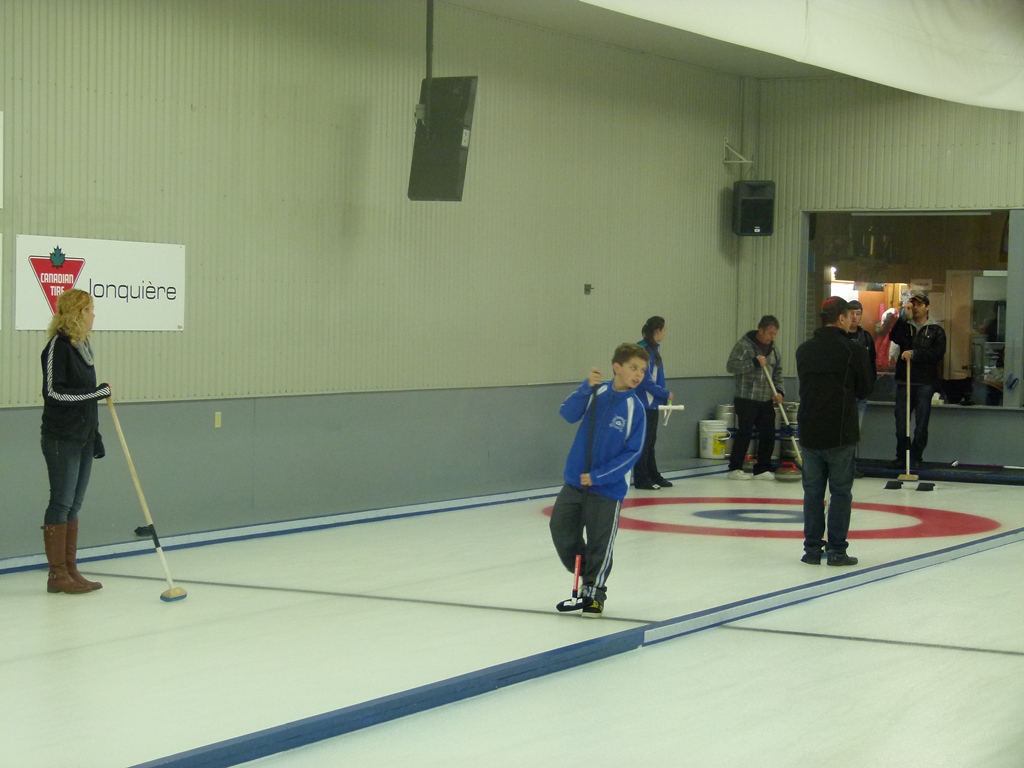 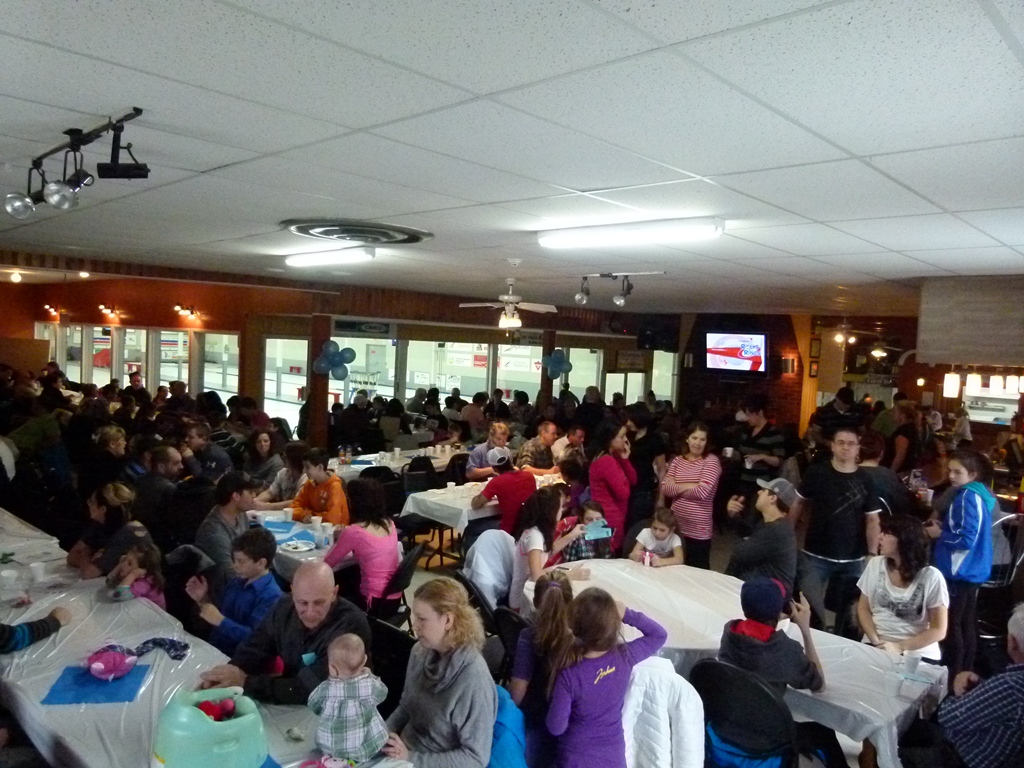 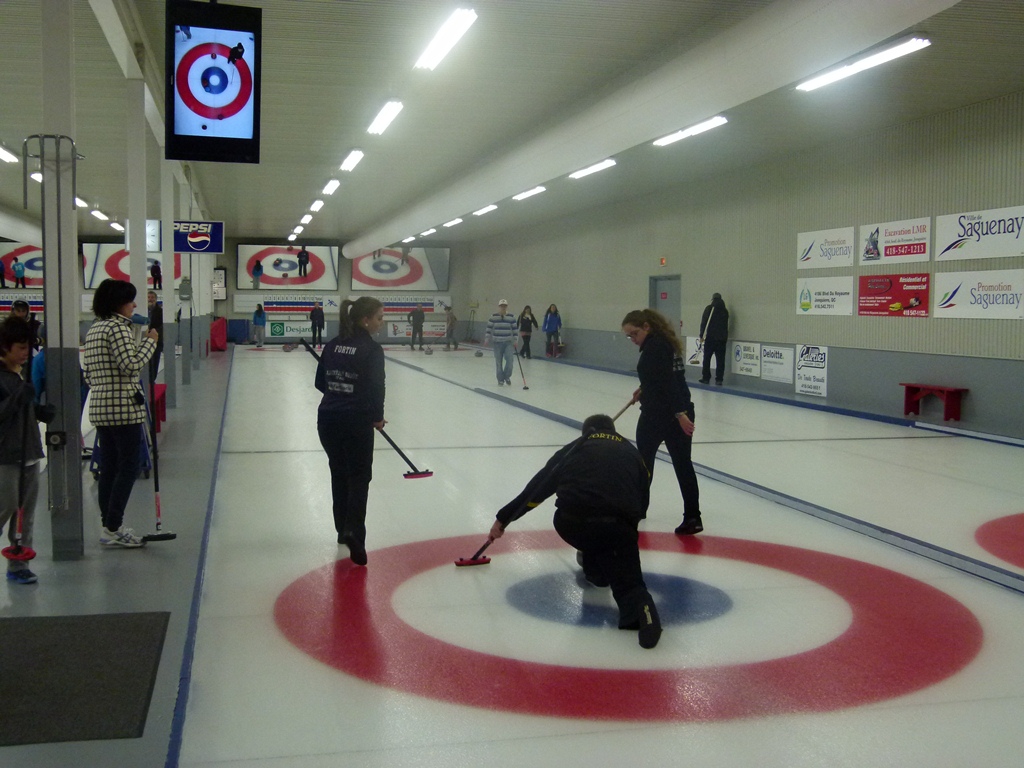 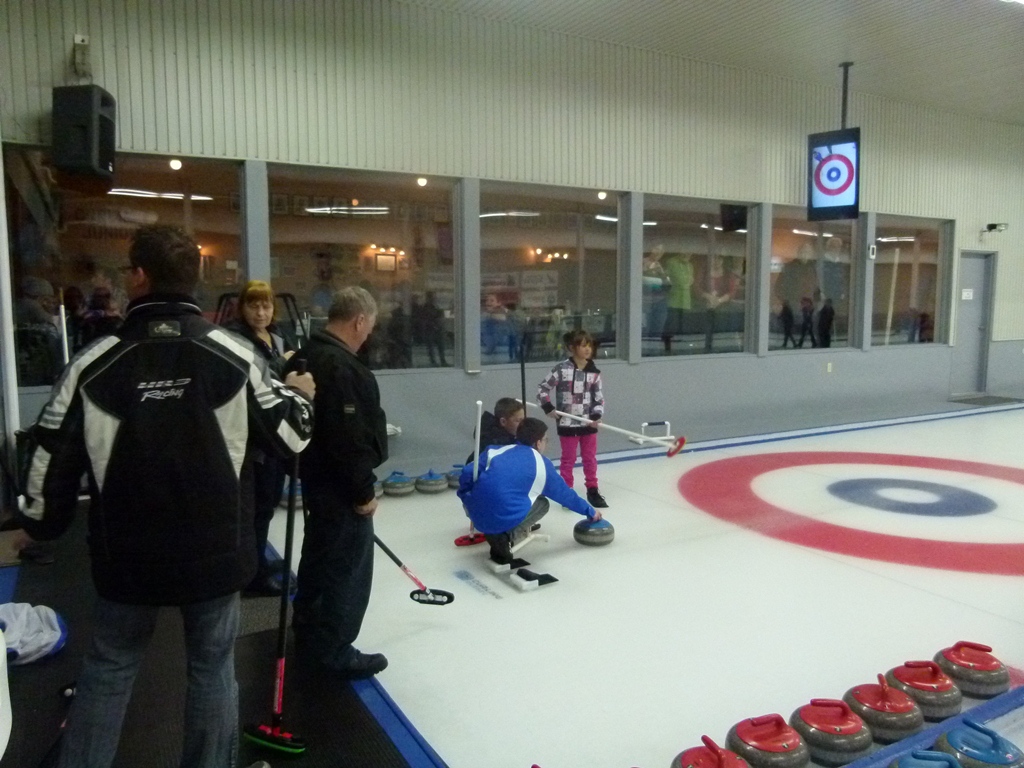 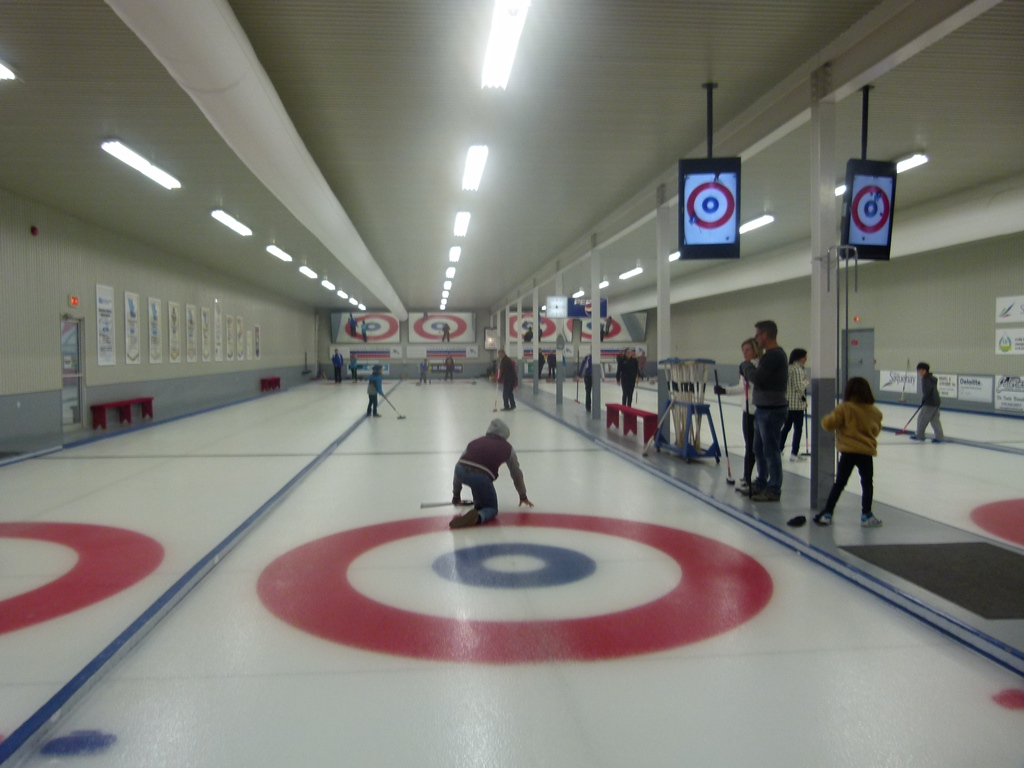 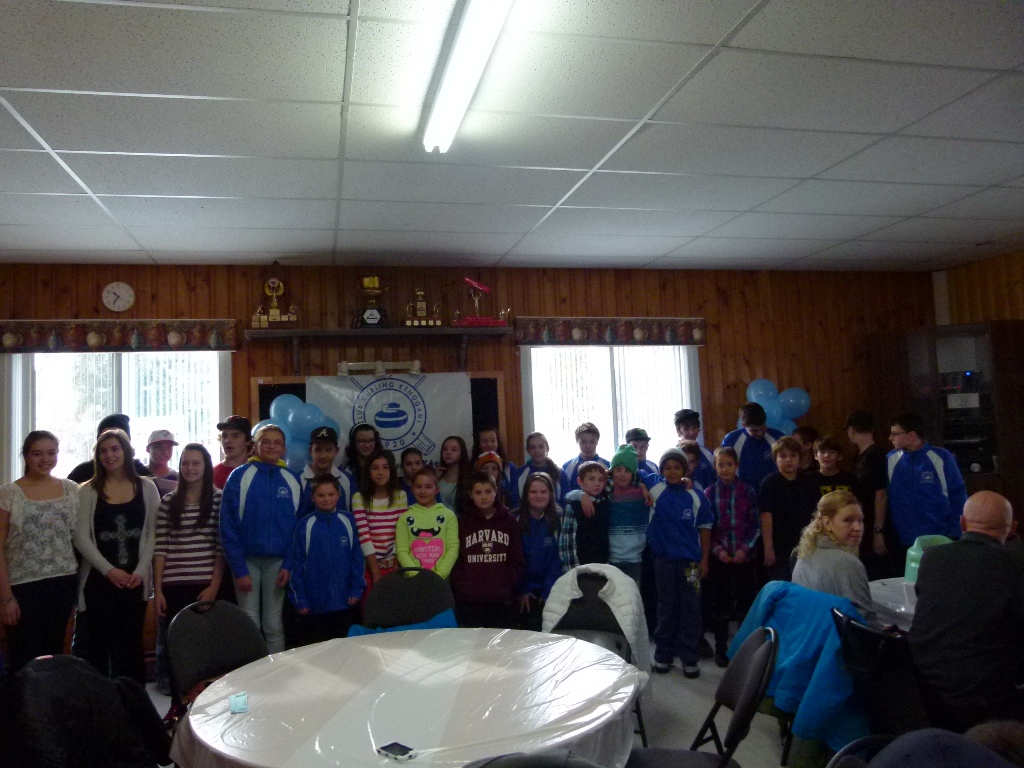 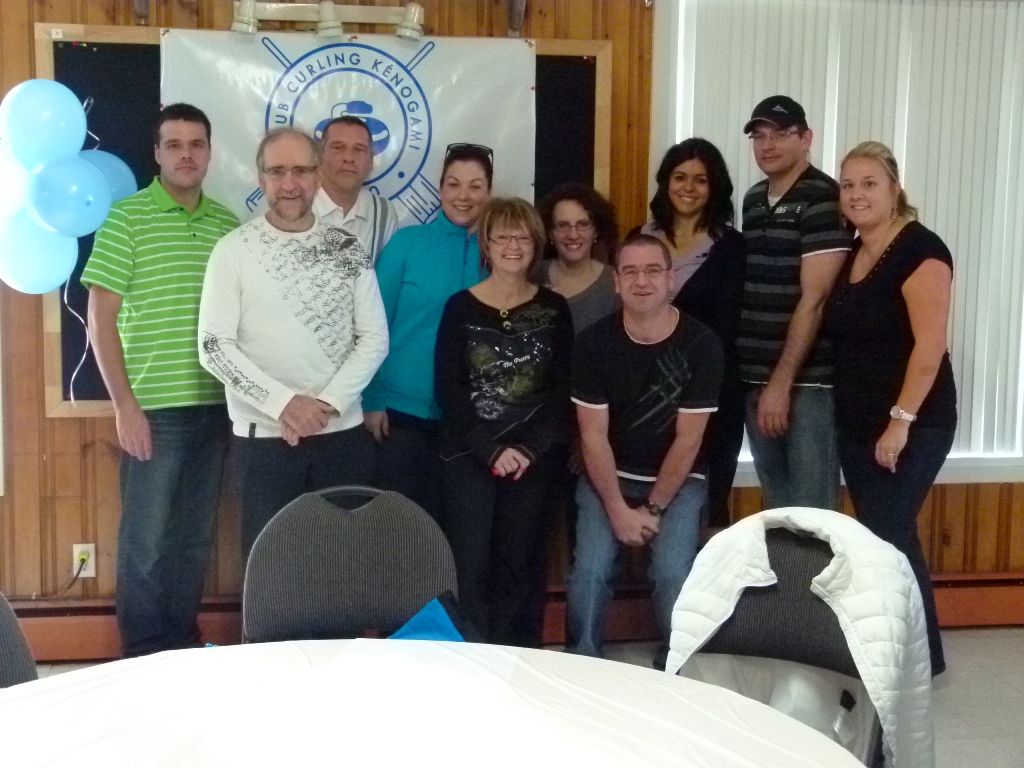 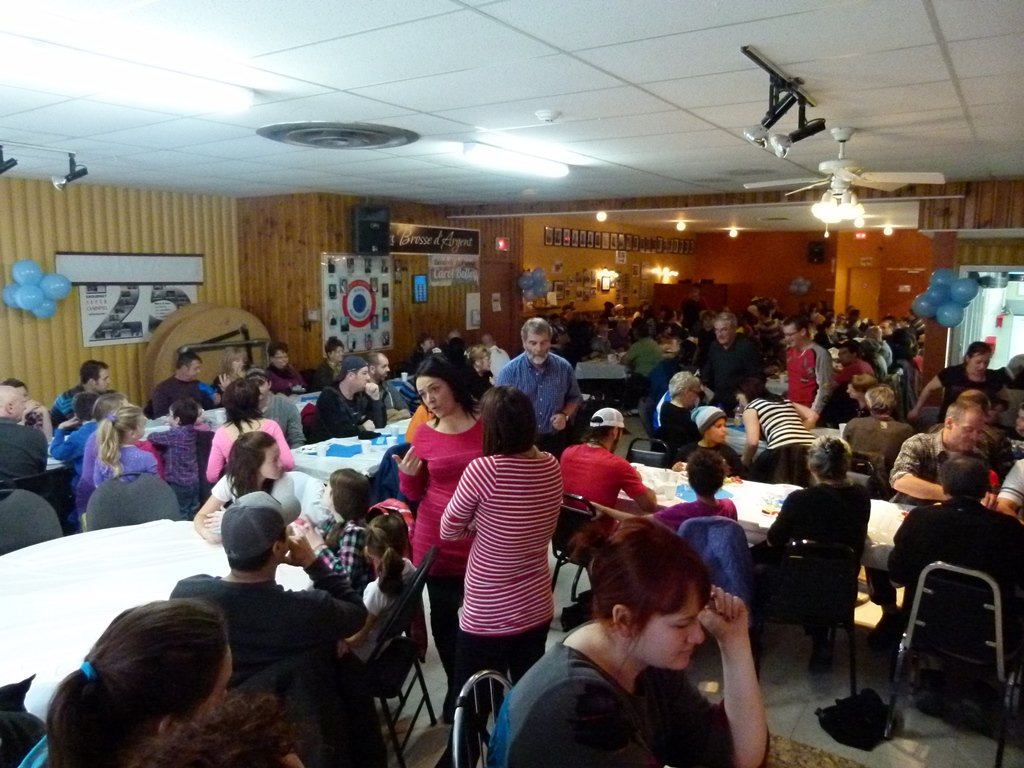 